			    Bundeswettbewerb der Schulen                            JUGEND TRAINIERT FÜR OLYMPIA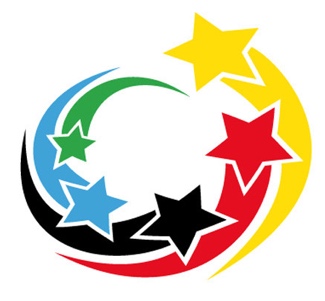            Kreisfinale/Bereichsausscheid	(Zutreffendes bitte  unterstreichen) 				 Tischtennis			  Mannschaftsmeldebogen(bitte am Wettkampftag bei der Wettkampfleitung abgeben)Name der Schule:		Gemeldete Wettkampfklasse:	Name der Begleitperson:		Mannschaftsaufstellung:Die Richtigkeit der obigen Angaben wird bestätigt. Ferner wird bestätigt, dass alle o.g. SchülerInnen unserer Schule angehören.Ort, Datum							Unterschrift d. Schulleiter(in)					SchulstempelNameVornameGeb.-Jahr1. Einzel2. Einzel3. Einzel4. Einzel5. Einzel6. Einzel1. Doppel1. Doppel2. Doppel2. Doppel3. Doppel (aus E5 + E6)3. Doppel (aus E5 + E6)ErsatzspielerIn